 О проведении конкурса учащихся общеобразовательных организаций Пограничного муниципального округа «Ученик года – 2024»Руководствуясь Федеральным законом «Об образовании в Российской Федерации» от 29.12.2012 №273-ФЗ, Федеральным законом РФ от 06.10.2003 № 131-ФЗ «Об общих принципах организации местного самоуправления в Российской Федерации», Уставом Пограничного муниципального округа, в рамках реализации муниципальной  программы «Развитие образования  Пограничного муниципального округа на 2020-2024 годы», утвержденной постановлением администрации Пограничного муниципального района от 26.06.2020  № 561,  в целях создания единого пространства общения и обмена опытом для учащихся общеобразовательных организаций Пограничного муниципального округа Администрация Пограничного муниципального округаПОСТАНОВЛЯЕТ:1. Провести конкурс учащихся общеобразовательных организаций Пограничного муниципального округа «Ученик года 2024».  2. Утвердить прилагаемое Положение о конкурсе учащихся общеобразовательных организаций Пограничного муниципального округа «Ученик года – 2024» (далее – Конкурс).3. Отделу образования Администрации Пограничного муниципального округа (Панкова Н.Г.) организовать проведение Конкурса.4. Отделу по делам культуры, молодежной и социальной политике        Администрации Пограничного муниципального округа (Мун) оказать содействие              в проведении Конкурса.5. Настоящее постановление разместить на официальном сайте Администрации и Думы Пограничного муниципального округа.6. Контроль за выполнением  постановления возложить на советника главы Администрации Пограничного муниципального округа по социальной политике         В.А. Шарову. Глава Администрациимуниципального округа                                                                           О.А. АлександровН.В.Шичкина21-7-16Утвержденопостановлением   АдминистрацииПограничного   муниципальногоокругаот 13.03.2024 № 319ПОЛОЖЕНИЕо  конкурсе  учащихся общеобразовательных организаций  Пограничного муниципального округа«Ученик года – 2024»1.   Общие положения1.1. Настоящее Положение определяет порядок и условие проведения  конкурса учащихся общеобразовательных организаций Пограничного муниципального округа  «Ученик года -2024» (далее – Конкурс).1.2. Положение определяет место, сроки, требования к составу участников конкурса и представлению материалов, а также конкурсные мероприятия.1.3. Организатором Конкурса выступает отдел образования Администрации Пограничного муниципального округа (далее - организатор).Цели и Задачи Конкурса:2.1. Конкурс проводится в целях создания единого пространства общения и обмена опытом для учащихся общеобразовательных организаций Пограничного муниципального округа.2.2. Основными задачами Конкурса являются:стимулирование общественной, творческой и познавательной активности учащихся;выявление и поощрение наиболее активных, творческих учащихся;формирование заинтересованного отношения учащихся к интеллектуальной, творческой и общественной деятельности.3. Участники  Конкурса 3.1.Участниками конкурса могут стать учащиеся 9-11 классов   общеобразовательных организаций  Пограничного муниципального округа.3.2.   Условия участия в Конкурсе: высокий уровень знаний учащихся; активное участие в жизни класса, школы, округа;высокие результаты участия в предметных олимпиадах, творческих                    и интеллектуальных конкурсах, научно-исследовательских конференциях, фестивалях муниципального, краевого, российского, международного уровней;  дополнительные заслуги.4.   Порядок и условия проведения и содержание Конкурса4.1. Для участия в Конкурсе до 22.03.2024 в учебно-методический отдел МКУ «ЦОД МОО Пограничного МО» необходимо предоставить следующие материалы:- заявку общеобразовательной организации на участие в Конкурсе по прилагаемой форме в соответствии с Приложением 1 к настоящему Положению;- информационную карту участника Конкурса по форме в соответствии                    с Приложением 2;- личную фотографию участника Конкурса (в электронном виде).5. Конкурсные задания5.1. Портфолио участника: ксерокопии грамот, дипломов, подтверждающих достижения участника в муниципальных, региональных, всероссийских, международных олимпиадах, конкурсных мероприятиях, соревнованиях за 2022-2023, 2023-2024 учебные годы.Портфолио состоит из следующих разделов:Титульный лист, в котором содержатся  личные данные участника (ФИО, класс, школа, дата рождения, адрес, телефон, фото).Информационная карта участника Конкурса (Приложение 2).Мои достижения: ксерокопии грамот, дипломов, подтверждающих достижения участника Конкурса в муниципальных, краевых, всероссийских, международных олимпиадах, конкурсных мероприятиях, соревнованиях за 2022-2023, 2023-2024 учебные годы (участие должно быть очным и индивидуальным).Учебные успехи (ведомость успеваемости за первое полугодие 2023-2024 учебного года). Копия ведомости  заверяется печатью и подписью директора общеобразовательной организации.Отзывы органа ученического самоуправления (общественной организации) об общественной деятельности участника Конкурса, заверенные директором общеобразовательной организации (руководителем общественной организации).Портфолио оценивается по следующим критериям:уровень достижений участника Конкурса (муниципальный, краевой, всероссийский, международный) в 2022-2023, 2023-2024 учебных годах при условии очного индивидуального участия в конкурсных мероприятиях (мак. 10 б.);участие в деятельности органов ученического самоуправления, общественных организаций (мак. 3 б.);средний балл успеваемости (мак. 5 б.).Портфолио оценивается по 18-балльной системе.Портфолио предоставляется в печатном варианте в учебно-методический отдел МКУ «ЦОД МОО Пограничного МО» до  01 апреля 2024  года.5.2. Конкурсное задание «Социальный проект».Социальный проект – это продуманное и описанное решение (улучшение) социально значимой проблемы целевой группы указанными методами (действиями) за четко ограниченное время на конкретной территории.Тема проекта: «Проблемы и перспективы культурного сотрудничества   Китая и Дальнего Востока».В 2024 и 2025 годах Россия и Китай будут отмечать годы совместной культуры.Китай и Россия – это самые большие соседние страны, обладающие многовековыми и блестящими культурами. Культурный обмен между этими двумя странами является стимулом в развитии двусторонних отношений. В современном мире русско-китайский межрегиональный и приграничный обмен в области культуры является важным фактором в стимулировании экономического сотрудничества сопредельных регионов двух стран.Задание состоит из двух этапов:- заочный этап (подготовительный)  – работа по подготовке проекта;- очного – защита социального проекта.Работа по подготовке проекта проходит в образовательной организации, в которой обучается конкурсант. В данном этапе может принимать участие группа поддержки конкурсанта.Защита проекта состоится 12.04.2024 г.Выступление по представлению социального проекта может быть в любой форме. Время защиты – до 25 мин.При выставлении оценок за социальный проект будут использоваться следующие критерии:качество проведенного анализа и аргументированность сделанных выводов;глубина и оригинальность решения проблемы;логика и структура изложения;учет современных экономических особенностей и условий;эффективность решения поставленной проблемы.Конкурсное задание оценивается по 20-ти бальной системе. 5.4. Финал Конкурса  проводится 19 апреля 2024 года в   МБУ «Районный  центр культуры и досуга Пограничного муниципального округа» (п. Пограничный,  ул. Карла Маркса,  20).Финал  Конкурса  состоит из  следующих  туров:1 тур -   самопрезентация участника Конкурса «Я.ru».  Самопрезентация проводится в любой творческой форме с обязательным выступлением участника конкурса. Самопрезентация может проводиться с группой поддержки или индивидуально. Время представления самопрезентации: не более 5 минут.Самопрезентация оценивается по 5-балльной системе по следующим критериям:содержательность выступления;творческий подход;оригинальность;артистизм участника;культура представления.2 тур – интеллектуальный конкурс «Россия и Китай: параллели культурных традиций»3 тур - домашнее задание «Роль семьи в моей жизни» (посвящено Году семьи) и наставника):- выступление по теме «Роль семьи в моей жизни» (до 3 мин);- творческий конкурс «Любимая песня моей семьи» (3-5 мин). Допустимы любые технические средства сопровождения, элементы театрализации, участие группы поддержки.Домашнее задание оценивается по следующим критериям: своеобразие и оригинальность выступления; выраженность авторской позиции; проявление творческого и самостоятельного мышления;художественная выразительность, оригинальность, умение интересно подать материал.Домашнее задание оценивается по 5-балльной системе. 6. Жюри  Конкурса6.1. Оценка конкурсных заданий проводится жюри Конкурса (далее – жюри).          В состав жюри входят представители образовательных организаций, организаций культуры,   общественных организаций, органов местного самоуправления.6.2. Состав жюри Конкурса формируется и утверждается отделом образования Администрации Пограничного муниципального округа.7. Определение победителей и призеров Конкурса7.1. Жюри оценивает все конкурсные задания каждого участника Конкурса в баллах в соответствии с критериями, указанными в разделе 5 настоящего Положения.7.2. После каждого конкурсного задания члены жюри выставляют баллы, из которых складывается общий балл каждого участника Конкурса.  Каждый член жюри заполняет свой протокол, занося выставленные им баллы.  7.3. Участник Конкурса, набравший наибольшее количество баллов в общем рейтинге по результатам  всех  этапов Конкурса, объявляется победителем Конкурса.7.4. Победителю Конкурса присваивается почётное звание «Ученик года – 2024» и вручается памятная лента. 7.5. Победители и призеры конкурса учащихся общеобразовательных организаций Пограничного муниципального округа «Ученик года – 2024» награждаются грамотами Администрации Пограничного муниципального округа, сертификатами. 7.6. Всем участникам конкурса вручаются дипломы участника конкурса обучающихся общеобразовательных организаций Пограничного муниципального округа «Ученик года -2024», денежные премии:победитель – 5 000 рублей (без учета НДФЛ и страховых взносов в социальный фонд России);призеры – 3000 рублей (без учета НДФЛ и страховых взносов в социальный фонд России).8. Финансирование КонкурсаРасходы, связанные с проведением Конкурса, осуществляются за счет средств   бюджета Пограничного муниципального округа  в соответствии с муниципальной программой «Развитие образования  Пограничного муниципального округа на  2020-2024 годы».Приложение 1к Положению  о  конкурсе учащихсяобщеобразовательных организацийПограничного муниципального округа «Ученик года – 2024»Заявкана участие в  конкурсе обучающихся общеобразовательных организаций Пограничного муниципального округа«Ученик года - 2024»Приложение 2к Положению  о    конкурсе учащихсяобщеобразовательных организацийПограничного муниципального округа  «Ученик года – 2024»ИНФОРМАЦИОННАЯ КАРТА УЧАСТНИКА КОНКУРСА «УЧЕНИК ГОДА-2024»Дата «______» ________ 20____           Подпись участника ______________/   ____________________Приложение 3к Положению  о    конкурсе учащихсяобщеобразовательных организацийПограничного муниципального округа«Ученик года – 2024»Конкурсные испытания в рамках заочного и очных этапов   конкурса обучающихся общеобразовательных организаций Пограничного муниципального округа «Ученик года – 2024»АДМИНИСТРАЦИЯПОГРАНИЧНОГО   МУНИЦИПАЛЬНОГО   ОКРУГАПРИМОРСКОГО КРАЯПОСТАНОВЛЕНИЕ13.03.2024                                          п. Пограничный                                                  319              ФИОНазвание образовательной организацииКлассОтветственный за подготовку конкурсантаОбщие сведенияОбщие сведенияОбщие сведения1Ф.И.О.2Дата рождения3Наименование образовательной организации4Класс5Домашний адрес, телефонДополнительная информацияДополнительная информацияДополнительная информация1Ваш любимый школьный предмет (-ы)2Ваши увлеченияЧем Вы можете «блеснуть» на сцене?3Самое значимое для Вас достижение за последний год4Любимое литературное произведение или герой5Ваш любимый телепроект6Ваше любимое изречение (фраза, мысль)7Жизненное кредо8Почему Вы решили принять участие в этом конкурсе?9Победитель конкурса «Ученик  года» - это … (продолжите фразу)10Ваши пожелания другим участникам конкурса№ п/пКонкурсное мероприятиеДата проведения конкурсного мероприятияМесто проведения конкурсного мероприятия .Заявка на участиедо 22.03. 2024МКУ «ЦОД МОО Пограничного МО»Портфолио участникасдать до 01.04.2024 МКУ «ЦОД МОО Пограничного МО»«Социальный проект»:- защита11.04.2024образовательные организацииМБУ «Районный  центр культуры и досуга Пограничного муниципального округа»Финал Конкурса19.04.2024МБУ «Районный  центр культуры и досуга Пограничного муниципального округа»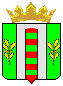 